PENGARUH DIDIKAN  ORANG TUA TERHADAP PRESTASI BELAJAR MURID  DI SDN SATU ATAP DESA POKURUMBA KECAMATAN POLEANG KABUPATEN BOMBANASKRIPSISkripsi Diajukan untuk Memenuhi Sebagian Syarat Mencapai Gelar Sarjana Pendidikan Agama Islam pada Program Studi Kependidikan IslamOleh :HANA INDAHNIM. 08 010103 005JURUSAN TARBIYAHSEKOLAH TINGGI AGAMA ISLAM NEGERI (STAIN) SULTAN QAIMUDDINKENDARI2012KEMENTRIAN AGAMA 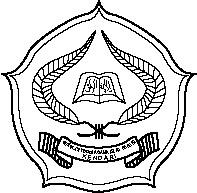 SEKOLAH TINGGI AGAMA ISLAM NEGERI KENDARIJURUSAN TARBIYAHJl. Sultan Qaimuddin No. 17 Kendari Telp. (0401) 393710-393711 Email stain_kdi@yahoo.co.id.Website: http://stainkendari.ac.idPENGESAHAN SKRIPSISkripsi yang berjudul “Pengaruh Didikan  Orang Tua Terhadap Prestasi Belajar Murid  Di SDN Satu Atap Desa Pokurumba Kecamatan Poleang Kabupaten Bombana “ yang disusun oleh saudari Hana Indah, Nim. 08 010103 005, Mahasiswa Program Studi Kependidikan Islam Jurusan Tarbiyah Sekolah Tinggi Agama Islam Negeri (STAIN) Sultan Qaimuddin Kendari, telah diuji dan dipertahankan dalam sidang Munaqasyah pada hari Minggu, 23 Desember 2012 M bertepatan dengan tanggal 8 Muharam 1434 H, dan dinyatakan telah dapat diterima sebagai salah satu syarat untuk memperoleh gelar sarjana pendidikan Islam, dengan beberapa perbaikan.  DEWAN PENGUJI.            Kendari,  22 Desember M.                                                                                                   7 Muharam 1434 H.  Diketahui Oleh   Ketua STAIN Kendari Ketua: Drs. H. Moh. Yahya Obaid, M.Ag.(………………………………)Sekretaris: Syahrul Marham, S.Pd.I., M.Pd.(………………………………)Anggota: Dra. Rahmawati,  M. Pd.(………………………………): Burhan, S.Si, M.Sc. (………………………………): Sodiman, M.Ag.(………………………………)DAFTAR ISIHALAMAN JUDUL ..........................................................................................HALAMAN PERSETUJUAN SKRIPSI...........................................................HALAMAN PERNYATAAN SKRIPSI............................................................KATA PENGANTAR.........................................................................................ABSTRAK............................................................................................................DAFTAR ISI........................................................................................................DAFTAR TABEL................................................................................................DAFTAR LAMPIRAN ......................................................................................iiiiiiivviiviiixxiiBAB I    PENDAHULUAN................................................................................Latar Belakang Masalah..................................................................... Batasan dan Rumusan Masalah..........................................................Hipotesis Penelitian ...........................................................................Tujuan dan Kegunaan Penelitian........................................................Definisi Oprasional ............................................................................1-715567BAB II   LANDASAN TEORI.............................................................................Deskripsi Konsep Pendidikan.............................................................Deskripsi Prestasi Belajar...................................................................8-38838BAB III METODE PENELITIAN......................................................................Jenis Penelitian...................................................................................Tempat dan Waktu Penelitian............................................................Populasi dan Sampel Penelitian..........................................................Variabel Penelitian.............................................................................Kisi-Kisi Instrumen............................................................................Teknik Pengumpulan Data.................................................................Teknik Analisis Data..........................................................................39-4639394042424343BAB IV  HASIL PENELITIAN DAN PEMBAHASAN...................................Gambaran Umum Lokasi Penelitian...................................................Analisis Statistik Deskripsi ................................................................Analisis statistik inferensial didikan orang tuaterhadap prestasi belajar murid SD Negeri Satu Atap Desa Pokurumba Kecamatan Poleang Kabupaten Bombana . ..........................................................Pembahasan Hasil Penelitian..............................................................47-7347526572BAB V. PENUTUP..............................................................................................Kesimpulan.........................................................................................Saran ..................................................................................................74-757474ABSTRAKHana Indah Nim 08 010103 005 Dengan Judul Skripsi .“ Pengaruh  Didikan  Orang Tua Terhadap Prestasi Belajar Murid  di SDN Satu Atap Desa Pokurumba Kec. Poleang Kab. Bombana., Dibimbing oleh Bapak Drs. H.Moh.Yahya Obaid, M.Ag. dan Bapak Abbas Tekeng, S.Ag., M.Ag.Pengaruh  Pendidikan  Orang Tua Terhadap Prestasi Belajar Murid  di SDN Satu Atap Desa Pokurumba Kec. Poleang Kab. Bombana. Dengan permasalahan: apakah terdapat pengaruh pendidikan orang tua terhadap prestasi belajar murid SD Negeri Satu Atap Desa Pokurumba Kecamatan Poleang Kabupaten Bombana?Tujuan penelitian ini adalah: a). Untuk mengetahui pendidikan orang tua di Desa Pokurumba Kecamatan Poleang Kabupaten Bombana. b).Untuk mengetahui prestasi belajar murid di SD Negeri Satu Atap Desa Pokurumba Kecamatan Poleang Kabupaten Bombana. c).Untuk mengetahui pengaruh pendidikan orang tua terhadap prestasi belajar murid di SD Negeri Pukorumba Kecamatan Poleang Kabupaten BombanaJenis penelitian kuantitatif dengan menggunakan analisis statistika, populasi penelitian berjumlah 118 murid ditarik berdasarkan presisi 25%. Teknik pengumpulan data ditempuh dengan menggunakan angket, dokumentasi dalam melengkapi data penelitian, kemudian dianalisis dengan menggunakan teknik analisis statistik deskriptif dan analisis inferensial ditempuh dengan (a) Uji reliabelitas dan validitas, uji persyaratan analisis variabel X dan Y, (b) persamaan regresi linear sederhana (c) pengujian hipotesis menggunakan uji signifikan (uji F). Selanjutnya menentukan R Squer.Hasil penelitian menunjukan bahwa: 1). Analisis deskriptif data variabel X memiliki rata-rata = 67,23 dari sekor idealnya, dengan frekuensi tertinggi skor nilai variabel X = 23 (76,67%) yang berada pada interval 81-100% dengan demikian harga ini umunya menunjukan pendidikan orang tua di Desa Pokurumba Kecamatan Poleang Kabupaten Bombana pada kategori baik, 2). Analisis deskriptif data variabel Y memiliki rata-rata 69,85 dari sekor idealnya, dengan frekuensi tertinggi skor nilai variabel Y = 14 (46,67%) yang berada di interval 61-80% dengan demikian harga ini umunya menunjukan prestasi belajar murid di SD Negeri Satu Atap Desa Pokurumba Kecamatan Poleang Kabupaten Bombanapada kategori baik sekali, 3). Analisis inverensial menunjukan terdapat pengaruh positif yang signifikan secara simultan variabel independen terhadap variabel dependen dimana F hitung ≥ F tabel  (10,6479 ≥ 4,20), maka Ha diterima dan Ho ditolak Dengan besarnya r squer 27,551%, sedangkan sisanya 72,45% dijelaskan oleh peubah lain yang tidak diteliti dalam penelitian ini.76